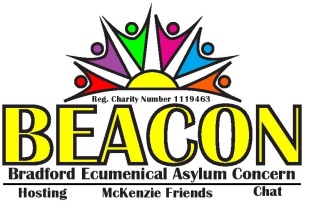 BEACON McKenzie FriendsVolunteer Role DescriptionBEACON is a small charity based in Bradford which supports people seeking asylum.  The McKenzie Friends project is one of the three projects run by BEACON. The people we support have usually received a refusal on their asylum claim – they may be awaiting an appeal hearing or have exhausted their appeal rights and need support to find a way forward to re-enter the asylum system. Our team of committed volunteers accompany unrepresented asylum seekers to appeal hearings and offer support to access legal advice and representation for those looking to submit fresh asylum claims. Volunteer dutiesAssist people seeking asylum to understand the asylum processGather information from people seeking asylum to establish a narrative and timeline of eventsRead and explain letters and documents Offer support to access legal advice and representation, liaising with legal professionals as appropriateCarry out research and evidence gathering to help people with their asylum caseMaintain appropriate records in line with GDPR requirementsMaintain regular contact with allocated service users, particularly those who are vulnerableAttend and contribute to monthly volunteer meetingsAttend ongoing volunteer training sessionsLiaise with, signpost and refer on to other agencies to ensure other needs are metAttend court hearings with clients when possible (can be at short notice)Manage expectations of service users at all timesSkills and experience requiredAn interest in refugees and people who seek sanctuary, human rights, and legal justiceAbility to work independently, in a pair and as part of a small team of volunteersAbility to use initiative and adopt a pro-active approachAbility to accept guidance and supervisionGood research skillsGood listening skillsAbility to empathise and manage expectationsResilience and persistence, when faced with challenging situationsAbility to understand and communicate complex information to people who may have very limited English language skills (using interpreters when needed)Ability to communicate with a wide range of people, including legal professionalsBasic IT skills or ability and willingness to learn (Microsoft Office including OneDrive, email, internet)Good written communication skillsFlexibility to meet regularly with clients and other volunteers, usually during office hours in Bradford, and to attend daytime court hearings at Phoenix House tribunal centre when possibleAvailability to attend monthly volunteer meetings Understanding and commitment to equality and diversity, confidentiality and data protectionAbility to provide two recent refereesAbility to commit to a minimum of 6 months of volunteeringBasic awareness of the asylum process (desirable, although full training will be given)Ability to speak another language (desirable but not essential)All volunteers must be aware of the importance of maintaining boundaries and sign a volunteer agreement to commit to working within BEACON’s policies and proceduresHow do I become a McKenzie Friend?The first step is to complete a volunteer application form. You will then be invited to an interview, and following this, we will take up references for successful candidates. Once these are received, you will be invited to a training session. On completion of the training, you will attend a monthly volunteer meeting to meet the other volunteers. New referrals will be allocated to volunteers who work in pairs with clients. You will be paired with a more experienced volunteer for a period of shadowing.If you have any queries, questions or concerns about the role, please contact the McKenzie Friends Coordinator on 07531 576330 or at mckenziefriends@beaconbradford.org.